	bildung-tirol.gv.at
Heiliggeiststraße 7
6020 Innsbruck
office@bildung-tirol.gv.at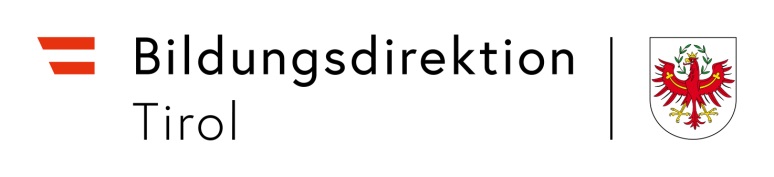 Antrag auf Gewährung einer Geldaushilfe 
(für Bundeslehrpersonen und  Bundesverwaltungsbedienstete)(vgl. dazu RS 02/2020)im Dienstweg vorzulegenDie Gewährung einer freiwilligen Geldaushilfe aus sonstigen Gründen ist nur möglich, wenn ein Bediensteter unverschuldet in eine Notlage geraten ist oder sonst berücksichtigungswürdige Gründe vorliegen und die finanzielle Bedeckung gegeben ist. Wegen dieser gesetzlichen Vorgaben und aufgrund des begrenzten Budgets werden die vorgelegten Ansuchen nach sozialer Notwendigkeit entschieden. Der Antrag muss innerhalb von sechs Kalendermonaten ab Rechnungsdatum vorgelegt werden; später vorgelegte Anträge können nicht mehr angenommen werden!Ich beantrage eine Geldaushilfe für folgenden Anlassfall:		Zahnarztkosten		Begräbniskosten		Kauf von Sehbehelfen (ausgenommen Bildschirmbrillen)		Kauf eines HörgerätesIch hatte Auslagen in der Höhe von (bitte Nachweis beilegen)		      €Zuwendungen von dritter Seite wie Krankenkasse, Versicherung, Zusatzversicherung, etc. 
(bitte entsprechende Nachweise beilegen):	 Nein	 Ja, Art:      			      €verbleibende Eigenkosten		      €Ich beziehe neben meinem Einkommen bei der Bildungsdirektion noch folgende weitere Einkünfte (aus einem weiteren Dienstverhältnis, aus selbständiger Tätigkeit, Unterhalt für mich bzw. die Kinder, …) 	 nein	 ja, Art und Höhe der Einkünfte:      	Mein Ehegatte/Lebensgefährte/eingetr. Partner hat eigene Einkünfte	 nein	 ja, Art und Höhe der Einkünfte:      	Ich habe Unterhaltspflichten (für meinen früheren Ehepartner, Kinder aus einer früheren Ehe, …)	 nein	 ja, Art und Höhe der Unterhaltspflichten:      	bei weiteren Einkommen, Einkommen des Partners bzw. Unterhaltspflichten: Nachweise beilegenAus dem genannten Anlass wurde von mir oder jemand anderem (Ehegatte, Lebensgefährte, …) folgender Antrag gestellt:	Bezugsvorschuss	 nein	 ja, Antragsteller:      		Geldaushilfe	 nein	 ja, Antragsteller:      		Ort, Datum	UnterschriftName: 	     	Adresse: 	     	Telefon-Nummer:	     	dienstliche E-Mail-Adresse:	     	Bund: SV-Nummer:	     	Schule: 	     	Eingangsstempel der BildungsdirektionBegründung für den Antrag: